K'DANSE Du travail, de la rigueur et…avant tout du PLAISIRSTAGE de BACHATA URBAINE -  NAM NGUYENSamedi 18 janvier 2020Manoir du Vieux Logis91360 Villemoisson sur Orge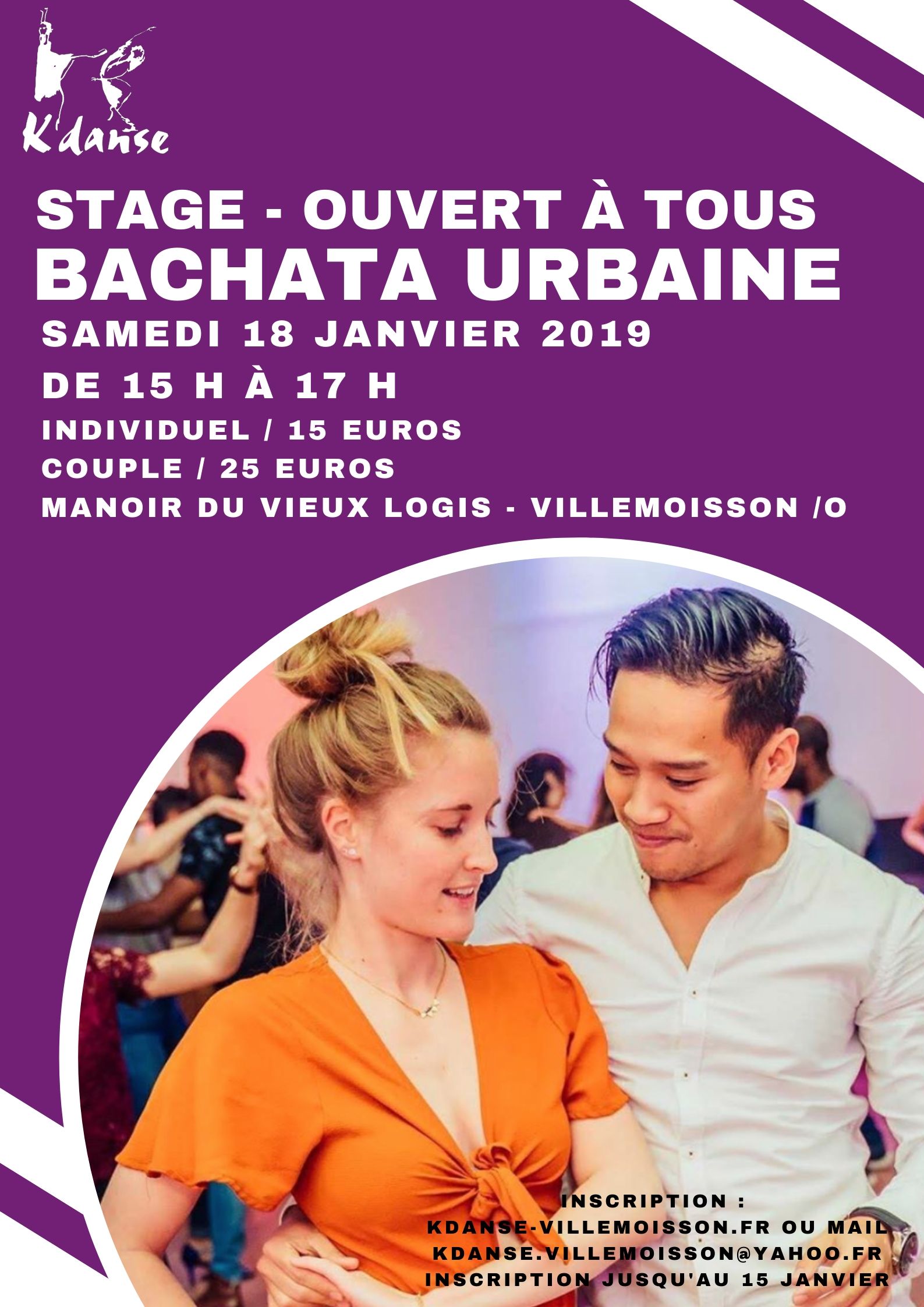 COURS OUVERT AUX ADULTES DEBUTANTSTarif : 15€ le cours individuel 25€ le cours en coupleHoraire :De 15h00 à 17h00Contact : kdanse.villemoisson@yahoo.frLe bulletin d’inscription, dûment rempli, accompagné du règlement  est à remettre au professeur ou à envoyer au 22, Avenue du Grand Orme – 91360 Villemoisson-sur-Orge.Nous vous remercions de la confiance que vous nous accordez et vous souhaitons un agréable stage !Nom : 	Prénom : 	Adresse : 	Code postal :	Ville :	Téléphone :	E-mail :	TOTAL A PAYER :  	€Moyen de paiement : 	NB : Les chèques sont à libeller à l’ordre de K’DANSENom figurant sur le chèque si différent :	Signature du participant :Toute personne participant au stage doit être titulaire d’une assurance responsabilité civile individuelle et corporelle.K'DANSE - Association Loi 1901- 318 475 050 0002322, avenue du Grand Orme - 91360 Villemoisson sur Orge - 06 35 97 58 67Agrément Jeunesse et sport - N° 91-284 - kdanse.villemoisson@yahoo.frSite internet : www.wix.com/kdansevillemoisson/kdanse